          Hilmar First Baptist Church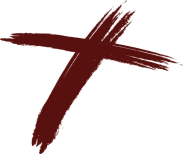 20038 W. Second Street  *  Hilmar, CA 95324  *  (209) 667-0306             			www.hilmarfirstbaptist.comDear Local Business Owner:Your support matters!  Please consider helping Hilmar First Baptist Church with our Annual Murder Mystery Dinner and Silent Auction Fundraiser. We will be hosting our Annual event on April 5, 2018. We as a church provide Dinner, Silent & Live Auction, as well as a Raffle.    All proceeds will go towards, but are not limited to: Children and Youth Ministries, Missions, and church maintenance and supplies.If you choose to help, we have a variety of options available.  We are selling Ad spaces for our Dinner placemats and would love to support your business on them.  We are also collecting items for our Silent Auction and Raffle.  Will you choose to support this crucial event by donation an item(s), gift card or service?  We are a non-profit 501(c) 3 organization; all donations are tax deductible.  Therefore, I have included our tax identification number and receipt for your donation, should you choose to support our event.  If it’s possible, a church member would be happy to pick up your donation at your convenience or you may mail it to:Hilmar First Baptist20038 W. Second StreetHilmar, CA  95324Attn:  Jennifer SouzaThank you, in advance, for your time and support!  It is because of your support we are able to minister to the community of Hilmar, as well as other surrounding areas.  If you have any questions, please do not hesitate to contact me at (209) 678-0763.Thank you,Jennifer SouzaPurpose Statement: To Engage people with the Gospel of Jesus Christ, Incorporate them into His family, and Equip them for ministry in order to Glorify God.